                                                   Základná škola s materskou školou P.V. Rovnianka  Dolný Hričov 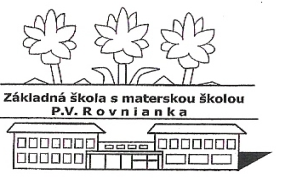                                                                           Školská 248,   013 41 Dolný Hričov                                                                Telefón :  +421/415572133     E-mail: zsdhricov@azet.sk     Internet:  www.zsdhricov.sk                                 Plán podujatí na mesiac JANUÁR 2020                                                                                                                                                                                              Zodpovední pedagógoviaHVIEZDOSLAVOV  KUBÍN – triedne kolávyučujúci SJL 15.1.SÁNKOVAČKAMgr. Kurajská,  Mgr. Závodská,  Mgr.Piskoríková,  Mgr.  Bezáková, PaedDr. Macková 15.1.OLYMPIÁDA V ANGLICKOM JAZYKU – okresné koloMgr.  Klieštik 20.1.AJ MÚDRY SCHYBÍp. Hrušková,  p. Vološčuková 22.1.NOVOROČNÝ TURNAJ VO VYBÍJANEJPaedDr. Macková 29.1.MATEMATICKÁ OLYMPIÁDA ktg. Z5, Z9– okresné kolop. Holičová 29.1.HVIEZDOSLAVOV  KUBÍN – prehliadka najlepších recitátorov triednych kôlMgr. Závodská 31.1.ZLATÝ SLÁVIK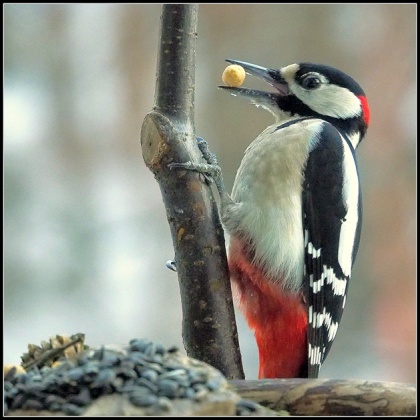 p. Hrušková